Etkinliğin AdıSağlıklı Beslenme ve Obezite Farkındalık EğitimiEtkinliğin Gerçekleştiği BölümBeslenme ve Diyetetik BölümüEtkinliğin YeriSabancı, Mehmetçik , Saltukbey , Osman Gazi, Atatürk ,  Şükrüpaşa ,  Turgut Özal  ve Ömer Nasuhi Bilmen OrtaokullarıEtkinliğe İlişkin Açıklamaİlköğretim Okullarında Beslenme ve Diyetetik Bölümü öğrencilerinin de katılımı ile İl Milli Eğitim Müdürlüğüne bağlı 8 ortaokulda öğrencilere 3 hafta süreyle belirlenen tarihlerde " Sağlıklı Beslenme ve Obezite Farkındalık Eğitimi”  verildi. 25.04.2019, 30.04.2019, 02. 05.2019 tarihlerinde Sabancı, Mehmetçik , Saltukbey, Osman Gazi, Atatürk,  Şükrüpaşa,  Turgut Özal  ve Ömer Nasuhi Bilmen Ortaokullarında bir saatlik  eğitim seminerleri verildiEtkinliğinGörselleri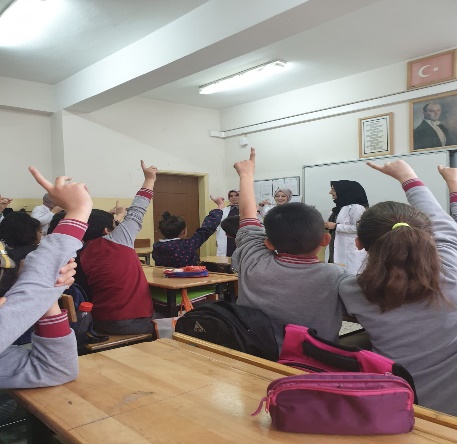 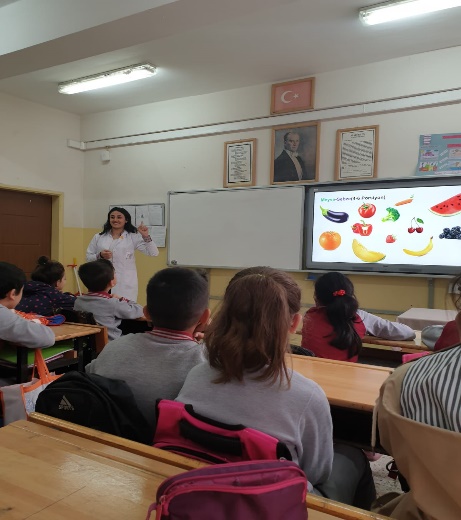 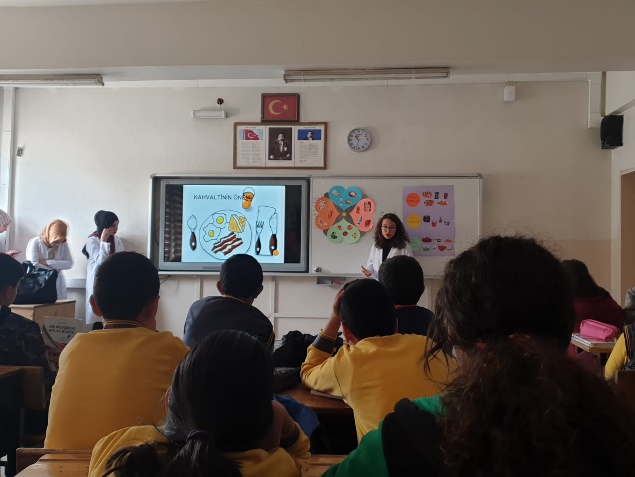 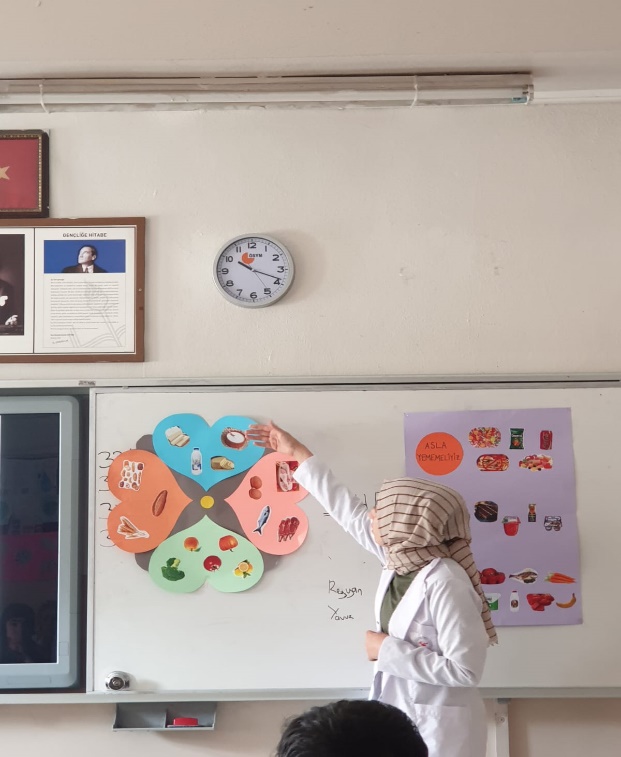 